Publicado en Granada el 26/12/2023 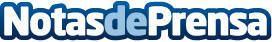 Miguel Espejo, candidato a presidir la RFAF en Granada: Transformando el Fútbol Andaluz con un Enfoque en la Igualdad y TransparenciaEn la víspera de las elecciones de 2024 para la Real Federación Andaluza de Fútbol (RFAF), "César Vera y su equipo están marcando una nueva era en la gestión del fútbol andaluz". Con un enfoque en la igualdad de oportunidades y la eliminación de prácticas clientelares, la candidatura de Vera está ganando impulso y se posiciona como una alternativa seria a la actual dirección de la RFAFDatos de contacto:Cesar VeraCésar vera /Prensa667575114Nota de prensa publicada en: https://www.notasdeprensa.es/miguel-espejo-candidato-a-presidir-la-rfaf-en Categorias: Nacional Fútbol Andalucia http://www.notasdeprensa.es